تخصص نقطة لتنظيم الورقة و طريقة تقديم الاجوبة                    min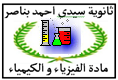 تمرين 1  (5ن)                                                                                                                                                               40تتفتت نواة التاليوم 208 () لتعطي نواة الرصاص  مع انبعاث دقيقة x1-1-  اكتب معادلة هذا التفتت و استنتج طبيعة الدقيقة x. و اشرح ميكانيزم هذا النشاط(0,75ن)1-2-- اعط تركيب نواة التاليوم  . (0,5ن)1-3- احسب طاقة الربط  لنواة التاليوم . (0,5ن)2- نعتبر عينة من التاليوم كتلتها m0=37,1mg ، *  عند لحظة t1 تبعث العينة 3,08.1017 دقيقة x في التانية     * عند لحظة t2=t1+10min تبعث العينة 3,17.1016 دقيقة  x في التانية 2-1- اعط قانون التناقص الاشعاعي . (0, 5ن)                       2-2- عبر عن تابثة النشاط الاشعاعي لنواة التاليوم بدلالة a(t1)  و a(t2)، احسب قيمة λ. (0,75ن)2-3- احسب قيمة عمر النصف لنواة التاليوم (0,5ن)2-4-احسب قيمة نشاط العينة a0 (0,5ن)3- نعتبر اللحظة t3 حيث ان كتلة الرصاص المتكونة داخل العينة هي m=20mg 3-1- احسب نسبة التاليوم المتبقية داخل العينة عند اللحظة t3 (0,5ن)3-2- حدد اللحظة t3 (0,5ن)M(Pb)=208g/mol. M(. m(µ mp=1,0072µ. mn=1,0087µ. NA=6,022.1023mol-1تمرين 2  (6ن)                                                                                                                                                               351- تفاعل الاندماج النووي تفاعل ناشر للحرارة ، لكن انجازه يطرح عدة صعوبات تقنية من بينها : ضرورة تسخين الخليط الى درجة حرارة عالية تفوق 100 مليون درجة لضمان انطلاق التفاعل.   من بين تفاعلات الاندماج اندماج النظيرين الدوتيريوم  و التريتيوم  و الذي يعطي نواة الهيليوم  و نوترون 1-1- اشرح لماذا يتم تسخين الخليط الى درجة حرارة عالية تفوق 100 مليون درجة.(0 ,75ن)1-2- اكتب معادلة الاندماج النووي بين النظيرين الدوتيريوم  و التريتيوم  .(0 ,75ن)1-3- احسب ، بـ Mev)) ثم بـ (J) الطاقة EΔ التي يحررها هذا التفاعل .(,251ن)2- يوجد الدوتيريوم   بوفرة في مياه المحيطات، حيث يقدر الاحتياط العالمي منه بــ  4,6.1016Kg و هو غير مشــــــــــــع   التريتيوم  يمكن الحصول عليه انطلاقا من عنصر Y بعد قدفه بنترون حسب المعادلة التالية 2-1- حدد معللا جوابك النواة  .(0 ,75ن)2-2- حدد N عدد النوى الموجودة في m=1Kg من الدوتيريوم  .(0 ,75ن)2-3- حدد الطاقة الناتجة عن استهلاك m=1Kg من الدوتيريوم  .(0 ,75ن)3- الاستهلاك السنوي من الطاقة الكهربائية يقدر ب E=4.1020J باعتبار مردود تحول الطاقة الحرارية الى الطاقة الكهربائية هو  33% . احسب بالسنوات المدة الزمنية اللازمة لاستهلاك المخزون العالمي من الدوتريوم (1ن)معطيات ;  m(µ ; و ; m(µ ;m(µ.m()=1,00866µ ; 1,6605.10-27kg 1u=, ; Mev=1,6022.10-13J    1u=931,5Mev/c2 ;  Na=6,022.1023mol-1      تمرين 3  (8ن)                                                                                                                                                               35نعتبر محلولا S مائيا لحمض الإيثانويك   حجمه V و تركيزه من المذاب المستعمل . أعطى قياس  هذا المحلول:  عند .1- أكتب معادلة التفاعل الذي ينمذج التحول الحاصل في المحلول.(1ن)2- أنشئ جدول تتبع تطور التحول.(1ن)3- بين ان تعبير K ثابتة التوازن يكتب على شكل K= .(,51ن)4- احسب قيمة K ثابتة هذا التوازن ثم استنتج طبيعة التحول المدروس .(1ن)5- نضيف الى المحلول S حجما يساوي حجمه البدئي من الماء المقطر فيصبح الحجم الجديد للمحلول الناتج V’  و تركيزه C’5-1- احسب التركيز C’ .(1ن)5-2- بين ان pH=-، احسب قيمة pH.(,51ن)5-3- أحسب قيمة نسبة التقدم النهائي  .(1ن)                                                                           والله ولي التوفيق	